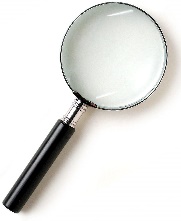 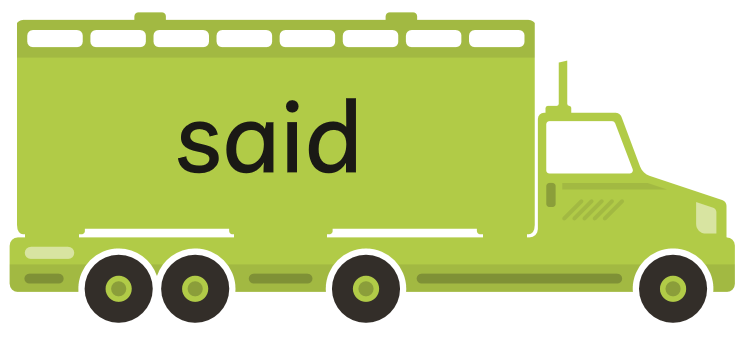 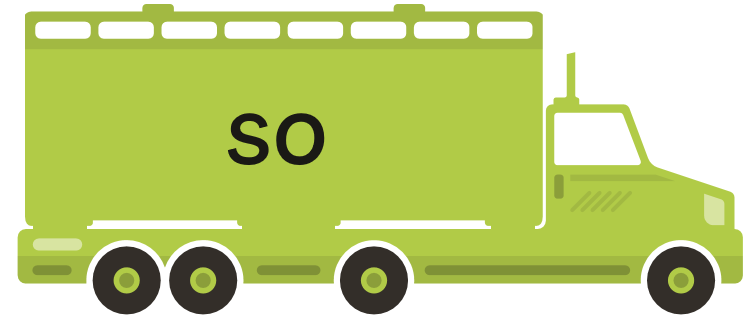 saidmnfgsooqwrtyuioszxsvbnmajardcgsaideisplkhbvfwdastbsovcdSiywszcxnsbdjsaidreomsaidmnfgsooqwrtyuioszxsvbnmajardcgsaideisplkhbvfwdastbsovcdSiywszcxnsbdjsaidreom